Государственное общеобразовательное учреждениеЛуганской Народной республики«Артемовская средняя школа № 8»Конспект урока технологиидля обучающихся 5-6 классов«Молоко и молочные продукты. Блюда из них».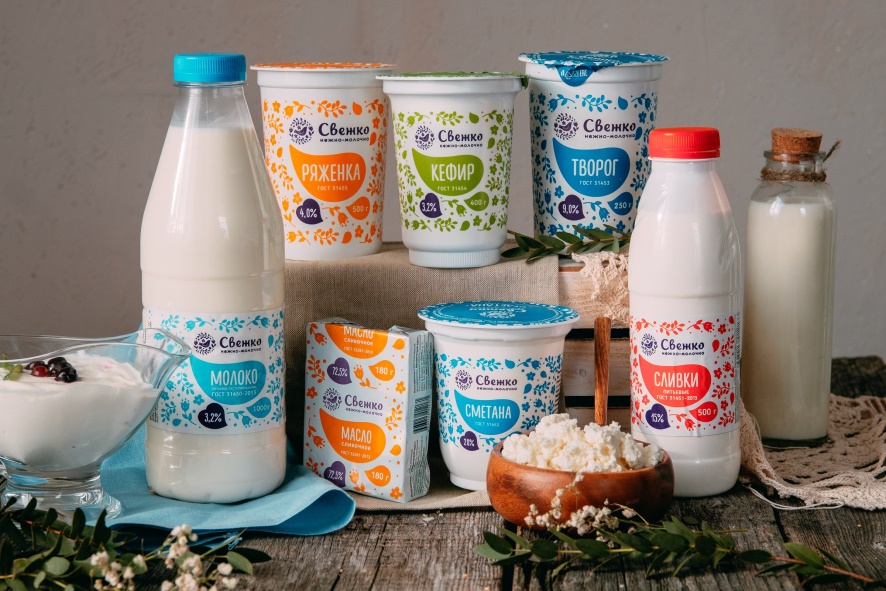 Разработала:учитель технологии ГОУ ЛНР«Артемовская средняя школа № 8»Иванова Елена НиколаевнаАртемовск - 2022Урок – деловая игра по технологии для обучающихся 5-6 классовТема. Молоко и молочные продукты. Блюда из них.Цель: исследовать молоко и молочные продукты с точки зрения истории, медицины, кулинарии и фольклора.Задачи: - ознакомить обучающихся с молоком и молочными продуктами, их пищевой ценностью и значением в питании человека;- научить обучающихся готовить блюда из молочных продуктов с соблюдением технологии приготовления, санитарно-гигиенических требований и безопасности труда; подавать и оформлять блюда, сервировать стол к ужину;- воспитывать трудолюбие, культуру поведения за столом, аккуратность и четкость во время выполнения работы.Тип урока: формирование знаний и умений.Форма проведения: деловая игра.Оборудование: раздаточный материал «Историческая справка».Ход урока.Разминка Памятка для обучающихсяУлыбнитесь учителю и одноклассникам.Будьте внимательны и доброжелательны.Хорошее настроение поможет быть активным на уроке.Анализируйте и сравнивайте новое.Не бойтесь ошибаться. Продемонстрируйте память, воображение, опыт.Делайте самостоятельные выводы.Я желаю вам всем успехов!Мотивация познавательной деятельности     Учитель. Мы продолжаем изучать тему «Технология приготовления блюд». Давайте сыграем в «шифровальщика» и найдем ключевое слово урока! Это продукт питания, который академик И.П. Павлов назвал «удивительной едой, созданной самой природой». (Молоко)     Игра «Шифровальщик». Один человек загадывает слово и шифрует его цифрами. Каждой цифре соответствует определённая буква, изображённая на клавиатуре телефона.Сообщение темы и целей урока- Сегодня мы с вами  познакомимся с пищевой ценностью молока и молочных продуктов. Узнаем, какую пользу приносит молоко здоровью человека. Какие блюда можно готовить из молока.Запишите тему урока «Молоко и молочные продукты. Блюда из них».Изучение нового материалаСоздание виртуального кулинарного журнала «Молочные реки»     Учитель. Секреты обработки пищевых продуктов, приготовления различных блюд люди собирали на протяжении веков и тысячелетий в кулинарных книгах.     Предлагаю сегодня на уроке создать виртуальный кулинарный журнал «Молочные реки». Сейчас мы вместе посчитаем от 5 до 1 и вы станете журналистами, а я главным редактором виртуального журнала «Молочные реки». Начали … 5, 4, 3, 2, 1.     - Ознакомимся с должностными обязанностями. Я, как главный редактор, даю задания, контролирую их выполнение. Журналисты собирают информацию и выполняют задания главного редактора.Первое заседание редакционной коллегии     - Приглашаю на первое заседание редакционной коллегии. Перед вами стоит стакан молока. Когда человек впервые попробовал эту удивительную пищу? Ответить на этот вопрос очень сложно, но я думаю, что вы сможете достойно выполнить это нелегкое задание.Задание к рубрике «Молочные истории»     Ознакомиться с исторической справкой (смотри приложение 1), обменяться информацией и решить кроссворд.По горизонтали:1. Кисломолочный продукт, необходимый для укрепления костной системы человека.2. Напиток из смеси различных продуктов.3. Самый ценный продукт питания для новорожденных.4. Как называется творожный пирог, приготовленный в духовке?5. В народе говорят, что этим продуктом кашу не испортишь.По вертикали:1. С каким молочнокислым продуктом блинчики будут еще вкуснее?2. Что нужно пить на ночь, чтобы лучше работал кишечник?3. Как называется продукт, когда прокисает молоко?4. Какой важный макроэлемент содержится в твороге?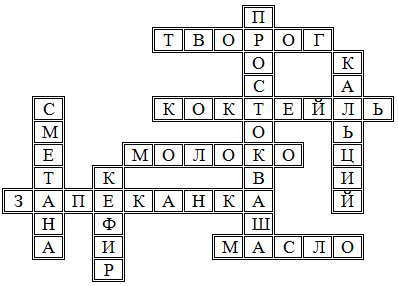 Второе заседание редакционной коллегии     - Приглашаю вас на второе заседание редакционной коллегии. Посмотрите еще раз на молоко в стакане. Как вы думаете, что такое молоко и на что оно похоже? Да, действительно, оно похоже на воду. Только белую. Оно тоже жидкое. И вес у него, как у воды. Так что же особенного в этой белой водянистой жидкости? И почему каждая составляющая молока нам необходима?Задание к рубрике «Молоко и здоровье»: ознакомьтесь с таблицей «Пищевая ценность молочных продуктов».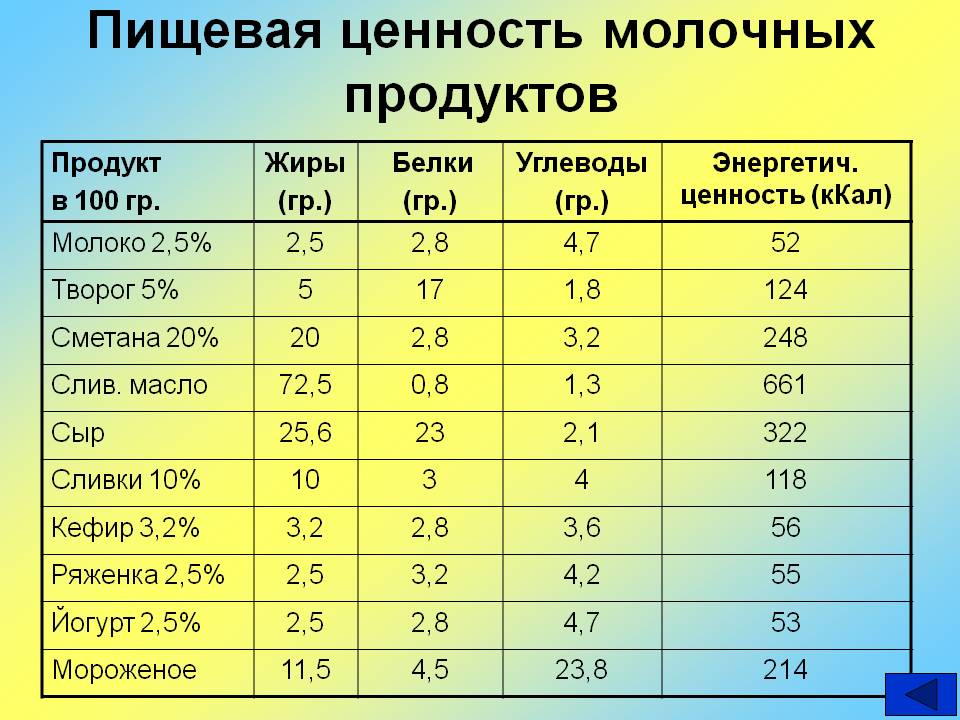      Запишите в тетрадь короткий репортаж на тему: «Какие питательные вещества входят в  состав молока?»Сообщение обучающегося о лечебных свойствах молока     Молоко – это продукт, который быстро портится, в нем могут находиться болезнетворные микробы (туберкулезная палочка, кишечные микробы и т.д.). в домашних условиях сырое молоко обязательно нужно кипятить, но при этом разрушается часть витаминов, меняется структура белка. На молочных комбинатах молоко пастеризуют, нагревая его до 80-85 0С на протяжении нескольких секунд (этот способ обработки нашел французский ученый Луи Пастер). Во время пастеризации все питательные свойства молока сохраняются, а болезнетворные микробы гибнут. Такое молоко не нуждается в кипячении.    Учитель. Сколько раз мы повторяли «зубы, как жемчужины»! Действительно, хорошие зубы всех украшают. Для того, чтобы зубы были белыми и здоровыми, недостаточно дважды в день чистить их и вовремя обращаться к врачу, недостаточно употреблять витамины. Нужны еще фосфор и кальций. Их много в рыбе, мясе, яйцах, овсяной и гречневой кашах. Но именно из молока эти микроэлементы усваиваются лучше всего, потому что в молоке соли кальция и фосфора растворены.     А сколько необходимо молока школьнику? Как вы думаете?Два стакана в сутки! Тогда ваши зубы, кости и весь организм получат достаточно необходимого кальция и фосфора.Третье заседание редакционной коллегии     - Приглашаю на третье заседание редакционной коллегии. Молоко и молочные продукты – основной источник необходимых для организма человека белков, жиров и минеральных веществ. С молока получают много полезных продуктов питания. Каких именно? Давайте изучим этот вопрос.Задание к рубрике «Народная экспертиза»: определить и назвать молочные продукты. Результаты записать в тетрадь.Четвертое заседание редакционной коллегии     - Приглашаю на четвертое заседание редакционной коллегии. Молоко, молочные продукты, животные, которые дают эту незаменимую пищу, всегда ценились человеком. Так, например, египтяне поклонялись быку, а в Индии и сегодня корова – священное животное. В сельских семьях всегда считали, что с коровой не пропадешь. Свою любовь и уважение народ выражал в многочисленных пословицах, поговорках, загадках. Предлагаю вам ознакомиться с ними.ЗагадкиГромко нам кричит всем: «Мууу,
Денег с Вас я не возьму».
Ни фрак не носит, ни трико,
Даёт она, нам, молоко. (Корова)Белое, да не снег,Вкусное, да не мед.От рогатого берутИ ребятам дают. (Молоко)Из водицы белой –Всё, что хочешь, делай:Масло в нашу кашу,Сливки в простоквашу,Творожок на пирожок.Ешь да пей, гостям налей,И коту не пожалей. (Молоко)
Он полезный,нежный, вкусный – Прибавляет аппетит.Тем, кто ест его на завтрак,Кальций зубки укрепит.С молока его готовят –Проявляя мастерство.Очень хочется, бывает,Есть в варениках его. Даже маленький щенок, Что хотел бы съесть? … (Творог) И Оля и Наташа Его положат в кашу. А мы им хлеб намажемИ девочкам покажем. (Масло)Фруктовый он и сливочный, На свете всех вкусней!Он в пластиковых баночкахДля взрослых и детей. (Йогурт)Догадайтесь, кто такая? Белоснежная, густая.Сливки взбили утром рано,Чтоб была у нас … (Сметана)Любит маленький Кирилл Утром сладкий пить … (Кефир)Сделан он из молока, Но тверды его бока. В нем так много разных дыр. Догадались? Это … (Сыр) Мы на хлеб его намажемИ добавим к разным кашамКашу не испортят точно Бело-желтые кусочки. (Масло)Задание к рубрике «Народ скажет, как завяжет»Конструирование пословицПятое заседание редакционной коллегии      - Приглашаю на пятое заседание редакционной коллегии. Если этот стакан с молоком оставить в тепле, то к утру там будет кислое молоко, сверху на нем образуются сливки, а по краям соберется зеленоватая жидкость – сыворотка. Все названые мной молочные продукты используют в кулинарии. Недаром молоко называют продуктом номер один. Как в кулинарии используют молоко и молочные продукты?V. Рефлексия Вывод главного редактора     - Вы, как журналисты, плодотворно поработали над созданием виртуального журнала, пополнили его страницы новыми рубриками. Собрали интересную и ценную информацию, из которой узнали, что:молоко не просто пища. Это пища с большой буквы, потому что… (нет ей  подобной по пищевой ценности и пользе для организма человека);молоко – пища универсальная, потому что… (ее можно употреблять  больным и здоровым людям, малышам и старикам);молоко – пища, которая есть повсюду, потому что… (практически везде есть животные, которые дают молоко);молоко – пища разнообразная, потому что… (имеет большой ассортимент продуктов и блюд из них).      - Осталась еще одна страница «Кулинарные секреты нашей семьи».VI. Домашнее задание     Записать в тетрадь рецепты двух «фирменных» блюд из молочных продуктов для рубрики «Кулинарные секреты нашей семьи».Список использованных источников1. Большая иллюстрированная энциклопедия Кирилла и Мефодия. - 2006г2. Большая энциклопедия народной медицины.- М.:Изд-во «Эксмо», 2006г.3. Вайнер Э.Н. Основы рационального питания.- Липецк, 1999.4. Валеология: Учеб. пособие /Под редакцией Соломина В.П., Варламова Ю.Л. – Спб., 1995.5. Детская энциклопедия «Я познаю мир». – М.: Изд-во «Просвещение», 2008г.6. Зайцева В. Питание идеальное и реальное.//Здоровье детей.-2007.- №6.8. Ковалько В.И. Здоровьесберегающие технологии., Москва, «ВАКО» 2007 г9. Конь И.Я., Батурин А.К.(ред.). Детское питание. М.: Воскресение, 1994.10. Обухова Л.А. «Школа докторов природы или 135 уроков здоровья» Москва, «ВАКО» 2007 г. Сайты в Интернете:http://bambinostory.com/polza-moloka-dlya-deteyhttp://bezdietu.ru/milk.phphttp://culinarysite.ru/stuff/16-1-0-219Приложение 1Историческая справка     Много ли продуктов питания могут похвастаться памятником, возведенным в их честь? А вот сыр может. Памятник установлен в канадском городе Перте в честь сыра-великана, который изготовили местные сыровары в конце XIX столетия для выставки в Чикаго. Головка сыра диаметром 9 метров  весила 10тонн. На ее приготовление ушло почти 100 тысяч литров молока.      Молоко всегда было в почете. И всегда оно восхищало своими необыкновенными загадочными свойствами.     Еще  500 лет назад в северных частях России появились молочные буренки, а сам молочный промысел известен с IX века, о чем сохранились письменные свидетельства на берестяных грамотах. Длительное время внимание производителей было сосредоточено на двух основных продуктах переработки – масле и сыре.     Наверное, когда-то, кто-то из древних людей случайно оставил неохлажденное молоко и после природного сквашивания получил приятный кисловатый напиток. «Случай» начали повторять специально, множество раз. И таким способом появились различные национальные напитки из молока.     Оставляя кислое молоко на некоторое время. Люди обратили внимание на то, что из сгустка выделяется сыворотка, а сам сгусток уплотняется и, когда его отжать, получается пористая вкусная белковая масса. Так начали изготавливать сыр. А добавив соли в полученную массу и сформовав ее, научились изготавливать твердые сыры и брынзу.      Вот как описал Гомер еще в VIII в. до н.э. в своей «Одиссее» приготовление сыра циклопом Полифемом: Коз и овец подоил, как у всех это принято делать…Белого взял молока половину, мгновенно заквасил,Тут же отжал и сложил в сплетенные прочно корзины.     В Вавилоне было найдено древнее строение, которому около шести тысячелетий. На одной из стен изображены люди, которые доят в кувшины коров.Приложение 2Приложение 3     Рог изобилия – древнегреческие мифы гласят, что в детстве Зевса воспитывали на острове Крит. Досматривали будущего бога нимфы и выкармливали его молоком козы Амалфеи. Как-то Амалфея  сломала себе рог. Нимфа наполнила его плодами и подала маленькому Зевсу. За это он подарил рог нимфам, пообещав, что из него будет появляться все, чего они пожелают. Вот так и появилось выражение «рог изобилия», что означает: много чего-то, в большом количестве.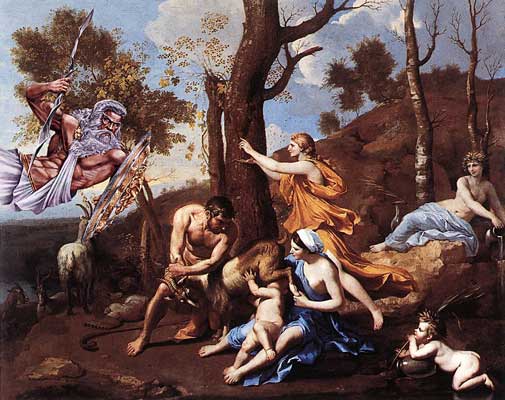 Корова во дворе- еда на столеС маслом и сметанойи бабушкин лапоть съешьСметану любить- корову кормитьКорова в тепле- молоко на столеМасло само не рождаетсяУ коровы молоко на языке№ п/п№ 1№ 2№ 3№ 4№ 5Название молочного продукта